Логопедические игры по автоматизации звуков у детей с дизартриейПедагог: Елена Евгеньевна НосковаУчитель-логопед 1 квалификационной категорииМДОУ «Детский сад №47»Автоматизация звуков у детей с дизартрией.        У детей с диагнозом дизартрия процесс автоматизации поставленных звуков очень длителен во времени.          Поставленный звук также проходит все этапы автоматизации как при дислалии только у детей с дизартрией часто наблюдается распад сложившихся умений. Например , ребенок научился четко произносить звук в слогах и начался этап автоматизации звуков в словах и словосочетаниях. Ребенок приходит на занятие и у него наблюдается смазанный звук. А это значит, что приходится снова возвращаться к более ранней ступени автоматизации звука. Поэтому на индивидуальных занятиях по автоматизации звуков на ранних этапах (до этапа автоматизации звука в свободной речи)  следует поводить упражнения по проговариванию звука в слогах, словах, чистоговорках на каждом занятии.  Однообразность и монотонность работы по автоматизации поставленного  звука снижает интерес ребенка, желание заниматься. В такой ситуации на помощь к логопеду приходят разнообразные логопедические игры. Творческий подход и знание особенностей каждого ребенка позволяет организовать процесс автоматизации звука как интересное занимательное взаимодействие между участниками коррекционного процесса.Упражнения и игры позволяющие разнообразить процесс автоматизации звука в слогах.Дидактическая игра «Соберем палочки»Ребенку предлагается разобрать счетные палочки по цветам, а затем на каждую палочку (чтобы ее убрать в коробку) проговаривать определенный слог.Например, сколько зеленых палочек, столько раз скажешь-СА, сколько синих, столько раз скажешь- СО и т.д.Дидактическая игра «Построим заборчик»Логопед сообщает ребенку о том, что у дедушки с бабушкой нужна помощь. У них сломался забор и пес Тишка все время убегает и может потеряться. Как можно помочь дедушке и бабушке ? Затем дается инструкция ребенку: мы будем строить забор из счетных палочек двух цветов. На один цвет проговариваем- СО, на другой-СУ.Дидактическая игра «Рельсы для поезда»Логопед сообщает ребенку о том, что поезд с подарками  для человечков из Солнечного города  не может доехать до станции, так как сломаны рельсы. Как можно помочь жителям Солнечного города получить подарки к празднику? Затем дается инструкция ребенку: мы будем строить шпалы и проговаривать слог-…, мы будем строить рельсы и проговаривать слог-… .Дидактическая игра «Гусеница-перевертыш»На шнурок одеты бусины (10 штук), концы шнурка закреплены между крышками от пластиковых бутылок. Ребенок передвигает бусину с одной стороны на другую и  проговаривает заданный  слог. Затем гусеница переворачивается и проговаривается другой слог.Дидактическое упражнение «Разберем фигурки»«Чудесная коробочка»Логопед предлагает ребенку разобрать геометрические фигуры или другие предметы по цвету или форме, или величине. Например:Красный цвет собирай, четко- ША повторяй.Все круги собирай, четко- РЫ повторяй.Пуговицы собирай, четко-ЦА повторяй.Бусины собирай, четко- АЦ повторяй. И т.д.Дидактическое упражнение «Раз, два, три значок найди»Перед ребенком листок с изображением множества контурных значков 3-5 видов. Логопед предлагает найти по очереди все значки каждого вида. При организации такого вида упражнений можно использовать зашумленные картинки, зеркальные изображения значков, цифры.Например:Флажок нашел, сказал- ОЛ.Звезду нашла, сказала- ЛА.Дидактическое упражнение «Гномики дразнятся»Перед ребенком фигурки с гномиками у которых на лицах изображены разные эмоции. Веселый гномик говорит весело - АША-ША-ША, грустный АШО-ШО-ШО, сердитый- АШУ-ШУ-ШУ, обиженный- АШИ-ШИ-ШИ. Ребенок повторяет за гномиками слоги с разной интонацией.Второй вариант игры: Перед ребенком игрушка веселый гномик, который предлагает поиграть в «Повторюшки». В ходе такого упражнения произносится по несколько слогов разных видов за один раз. Можно также использовать разную интонацию.Весело- ША-ШО-ШУ, грустно- ШИ-ША-ШО и т.д.Дидактическое упражнение «Слоговые кубики»Перед ребенком два кубика: один со сторонами, к которым  прикреплены слоги, другой с цифрами или точкам. Ребенок одновременно кидает два кубика. Затем проговаривает выпавший слог столько раз, сколько точек выпало на числовом кубике.     Например: На слоговом кубике выпал слог- ША, а на цифровом- цифра- 4.Ребенок должен повторить слог ША четыре раза.Упражнения и игры для автоматизации звука в словах, словосочетаниях, предложениях.Дидактическое упражнение «Умелые ручки»Ребенку предлагается схема для конструирования из счетных палочек или спичек (с отрезанными головками). Дети старшего возраста конструируют предмет рядом со схемой, а малыши способом наложения на схему. Логопед называет слова, словосочетания или предложения с отрабатываемым звуком, ребенок- повторяет. За правильно сказанное слово ребенок получает счетную палочку. Множество подобранных схем- картинок по разным лексическим темам позволяет многократно использовать это упражнение. Также можно предложить ребенку построить что-то по своему замыслу.Дидактическое упражнение «Чудесные картинки»Ребенку дается картинка с изображением предмета из разных геометрических фигур. Логопед предлагает построить такой же предмет из геометрических фигур. Фигурку ребенок получает за правильно сказанное слово, словосочетание или предложение с отрабатываемым звуком.Дидактическое упражнение «Картинки из мозаики»Ребенок строит картинку из мозаики по собственному замыслу. Каждую штучку мозаики получает за правильно сказанное слово, предложение или чистоговорку- рифмовку.Дидактическое упражнение «Слева-справа»Ребенок выкладывает картинки в один ряд и проговаривает слова с отрабатываемым звуком. Затем логопед задает вопросы: Что находится слева от определенной картинки, справа? А ребенок проговаривает фразу: Слева от Самолета – Самокат, куСт и Сундук. И т.д.После игры взрослый собирает картинки. Ребенок должен вспомнить и назвать картинки с которыми играли.Дидактическая игра «Бывает- не бывает»Ребенок самостоятельно раскладывает картинки и называет каждую, четко проговаривая отрабатываемый звук.Ребенок выбирает две картинки и придумывает с ними предложение о том, что бывает на самом деле. Затем выбирает две картинки и придумывает предложение о том, чего не бывает.     Например:СОБАКА и КУСТСобака сидит под кустом.Собака съела куст.  Куст догоняет собаку.Дидактическое упражнение «Внутри- снаружи»Ребенок из шнурка или других материалов делает какую-либо фигуру (круг, квадрат, треугольник и т.д.). Логопед дает установку: Внутри круга будут лежать картинки (предметы) с твердым звуком [р], а снаружи картинки с мягким звуком [р׳]. Ребенок проговаривает фразу целиком каждый раз, повторяя все предыдущие картинки.Внутри круга лежит барабан.Внутри круга лежат барабан и краски.Внутри круга лежат барабан, краски и шарф. И т.д.Дидактическая игра «Назови картинку»Ребенок самостоятельно раскладывает картинки в несколько рядов одну под другой и называет каждое слова, четко проговаривая отрабатываемый звук. Затем логопед задает вопросы, ребенок отвечает. На этапе автоматизации звука в словах, ребенок отвечает на вопрос одним словом. На этапе автоматизации звука в речи, ребенок проговаривает ответ полным предложением.   Например: Что находится справа от Шапки? Справа от Шапки- Штаны, ШаШки и Шуба.Что находится между камышом и шляпой?Что находится над шляпой?Что находится под машиной? И т.д.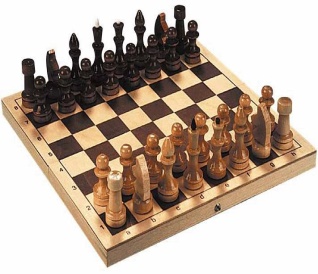 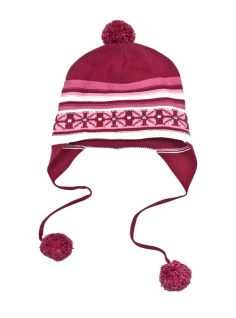 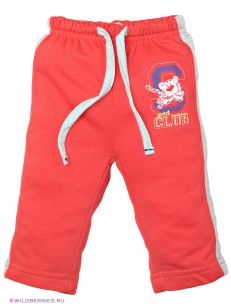 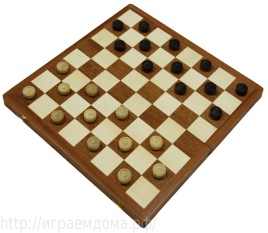 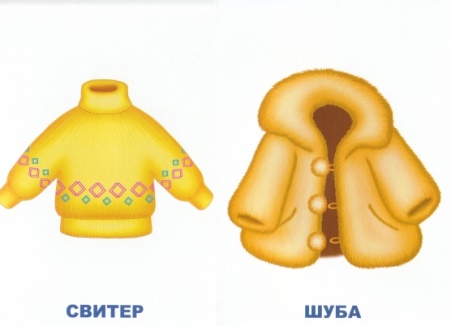 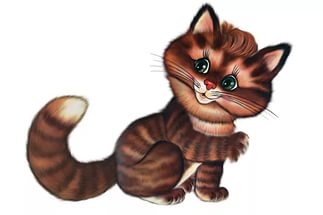 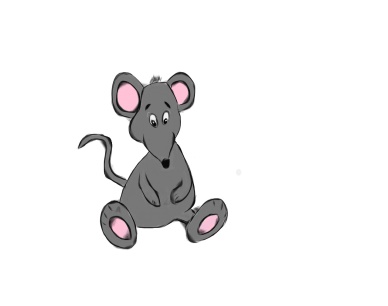 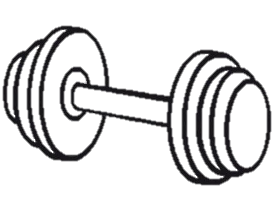 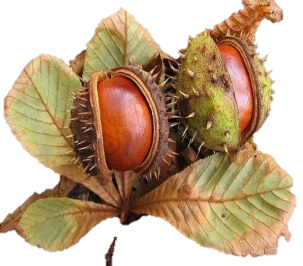 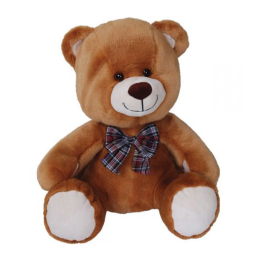 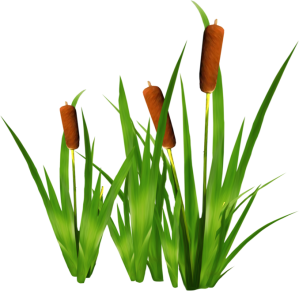 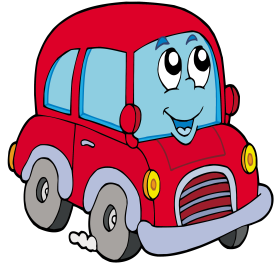 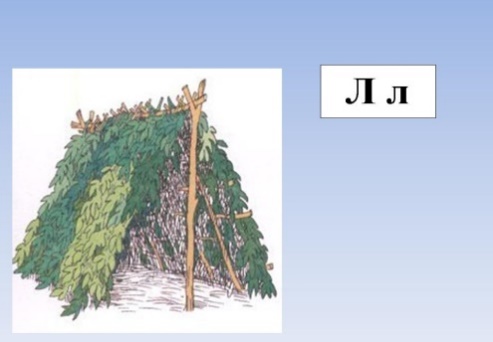 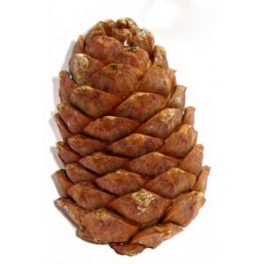 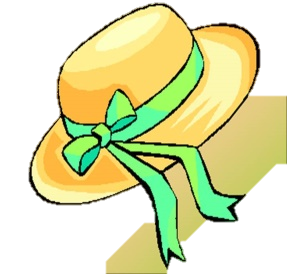 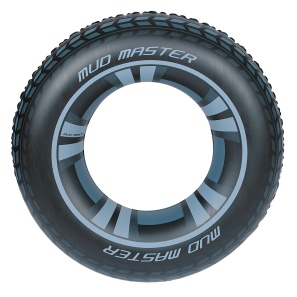 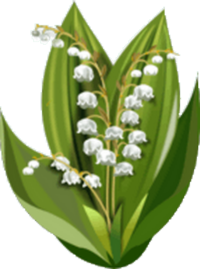 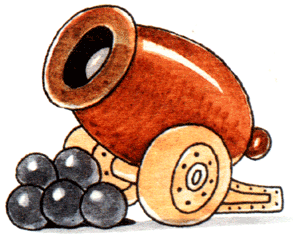 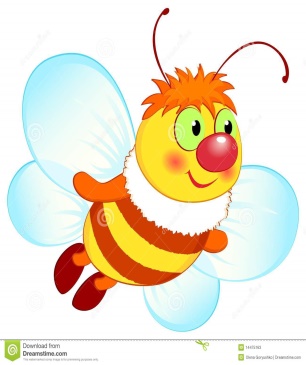 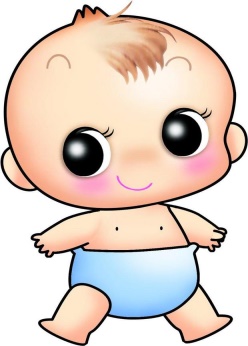 